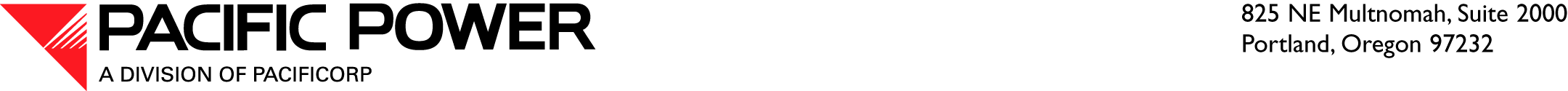 June 29, 2010 ELECTRONIC FILING OVERNIGHT DELIVERYDavid W. DannerExecutive Director and Secretary Utilities and Transportation CommissionRE:	Quarterly Report for the Quarter Ending March 31, 2010 and	Environmental Remediation Report for the Six-Months ending March 31, 2010Dear Mr. Danner:In accordance with  480-100-275, enclosed for filing are an original and one (1) copy of PacifiCorp’s, dba Pacific Power, (“PacifiCorp” or the “Company”) quarterly report for Washington operations, for the quarter ending March 31, 2010. The  jurisdiction quarterly results of operations are based on unadjusted data and do not reflect normalized results of operations, or other standard ratemaking adjustments. The quarterly results of operations were determined using the West Control Area allocation methodology. PacifiCorp was granted a 30-day extension of time to file these reports in UE-072123, Order No. 02.  Also enclosed are an original and one (1) copy of PacifiCorp’s Semi-Annual Environmental Remediation Report submitted in compliance with Docket No. UE-031658, Order No. 01 for the six months ending March 31, 2010, and an original and one (1) copy of Pacific Power’s Average Customer Count and kWh data for its Washington jurisdiction for the quarter ending March 31, 2010.  The Remediation Report includes environmental remediation expenditures for non-major and major projects pursuant with the Order.Please direct any informal inquiries to Cathie Allen, Regulatory Manager, at (503) 813-5934.Sincerely,Andrea L. KellyVice President, RegulationEnclosuresENVIRONMENTAL REMEDIATION REPORTSIX MONTHS ENDINGMARCH 31, 2010AVERAGE CUSTOMER COUNT  KWH